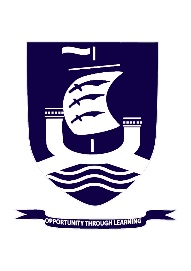 About the school:Hassenbrook Academy is a mainstream secondary school for students aged 11 -16. We are a small school but our roll is beginning to expand. In September 2016 the school joined the high achieving Stanford and Corringham’s Schools Trust which is made up of Corringham Primary School and Gable Hall School.We are on an improvement journey and have taken swift and decisive action to improve the education and care we provide for all students.Ofsted June 2016 said:‘The vision for school improvement is clear’. ‘The culture and ethos within the school are rooted in high expectations of staff and pupil performance.’The staff and and Headteacher continue to build on the strengths of the school to deliver an outstanding education and outstanding care for the children of this school community.The school boasts a really positive and supportive relationship between managers and staff and between colleagues, and between staff and pupils. Joanne Williams, our Headteacher, encourages teachers to have an impact both in and beyond their subject and she is always available and happy to discuss ideas with you as to how this can be achieved. Ours is a caring and well-ordered environment in which all students can enjoy learning, develop enquiring minds and acquire the skills and knowledge they need for a changing world. Here's why you should work for Hassenbrook:Hassenbrook staff work hard to ensure that students are challenged and stimulated and they are keen to work with new colleagues who are just as enthusiastic as they are about passing on a love of learning. They will inspire and challenge you but, in turn, they will welcome the ideas you bring for departmental and school improvement. We are committed to developing staff both professionally and personally and you will find managers responsive to your opinions as to how this can best be achieved.  We have a range of training opportunities delivered both in house and through the Trust. Other benefits for all staff will include cycle to work and childcare voucher schemes. Of course, we know that you enjoy working with young people and want to make a difference to their lives.  We will give you the best possible chance to do so.   You will be encouraged to lead on projects in and out of the classroom and your efforts will always be recognised and appreciated.  All our staff try to run at least one extra-curricular activity. Sports, drama, music, art, community action, public speaking and enterprise. We want outdoor education and Duke of Edinburgh Award programmes to also become strengths of the school. Staff say these programmes give them a great opportunity to get to know students better as well as a chance to develop their own leadership skills. We are keen to develop new activities for our very enthusiastic students so let us know your ideas.We could say a lot more but we think the best way for you to get a feel for what it would be like to work for Hassenbrook is to pay us a visit. 